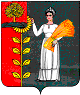 РОССИЙСКАЯ ФЕДЕРАЦИЯСОВЕТ ДЕПУТАТОВ СЕЛЬСКОГО ПОСЕЛЕНИЯПЕТРОВСКИЙ СЕЛЬСОВЕТДобринского муниципального района Липецкой области21-  cессия    5  созываР Е Ш Е Н И Еот  19.04.2017    г.                                   п.свх . Петровский                                       №  55- рс       О внесении изменений в «Бюджет сельского поселения Петровский сельсовет Добринского муниципального района Липецкой области Российской Федерации на 2017 год и на плановый период 2018 и 2019 годов»Рассмотрев представленный администрацией сельского поселения Петровский сельсовет проект решения «О внесении изменений в «Бюджет сельского поселения Петровский сельсовет Добринского муниципального района Липецкой области Российской Федерации на 2017 год и на плановый период 2018 и 2019 годов», руководствуясь Положением «О бюджетном процессе сельского поселения Петровский сельсовет» ст. 29 Устава сельского поселения Петровский сельсовет Добринского муниципального района, учитывая рекомендации публичных слушаний и постоянных комиссий. Совет депутатов сельского поселения Петровский сельсоветРЕШИЛ:Принять изменения в «Бюджет сельского поселения Петровский сельсовет Добринского муниципального района Липецкой области Российской Федерации на 2017 год и на плановый период 2018 и 2019 годов» (утвержденный решением Совета депутатов сельского поселения 38-рс от 20.12.2016г)Направить указанный нормативно-правовой акт главе сельского поселения для подписания и официального обнародования.Настоящее решение вступает в силу со дня его официального обнародования.Председатель Совета депутатовСельского поселенияПетровский сельсовет                                                              Н.В.ЛычкинПриняты решением Совета депутатов сельского поселения Петровский сельсовет от 19.04.2017г. № 55-рсИЗМЕНЕНИЯв «Бюджет сельского поселения Петровский сельсовет Добринского муниципального района Липецкой области Российской Федерации на 2017 год и на плановый период 2018 и 2019 годов»(принятый решением Совета депутатов сельского поселения № 38-рс от 20.12.2016г)1.Приложение «Распределение бюджетных ассигнований сельского поселения по разделам и подразделам классификации расходов бюджетов Российской Федерации на 2017 год» изложить в новой редакции, согласно Приложения 1. 2. Приложение «Ведомственная структура расходов бюджета сельского поселения на 2017 год» изложить в новой редакции, согласно Приложения 2.3. Приложение «Распределение расходов бюджета сельского поселения по разделам, подразделам, целевым статьям (муниципальным программам и непрограммным направлениям деятельности), группам видов расходов классификации расходов бюджетов Российской Федерации   на 2016 год» изложить в новой редакции, согласно Приложения 3Председатель Совета депутатовСельского поселенияПетровский сельсовет                                                              Н.В.ЛычкинПриложение 1  к  изменениям в бюджет сельского поселения Петровский сельсовет на 2017 год Распределение бюджетных ассигнований сельского поселенияпо разделам и подразделам  классификации расходов бюджетов                                                 Российской   Федерации  на 2017 год							                                                   руб.		                Приложение 2  к  изменениям в бюджет сельского поселения Петровский сельсовет на 2017 год ВЕДОМСТВЕННАЯ   СТРУКТУРАрасходов бюджета сельского поселения на 2017 год										                руб.Приложение 3  к  изменениям в бюджет сельского поселения Петровский сельсовет на 2017 год     Распределение  расходов бюджета сельского поселенияпо разделам, подразделам,   целевым статьям ( муниципальным программам и непрограммным направлениям деятельности), группам видов расходов классификации расходов бюджетов Российской Федерации на  2017 год										                руб.                                                                 НаименованиеРазделПодраздел2017 годВсего6 973 613,00Общегосударственные вопросы01002 486 548,00Функционирование высшего должностного  лица субъекта Российской Федерации и муниципального образования0102747 310,00Функционирование Правительства Российской Федерации, высших исполнительных органов государственной власти субъектов Российской Федерации, местных администраций 01041 601 226,00Обеспечение деятельности финансовых, налоговых и таможенных органов и органов финансового(финансово-бюджетного) надзора0106130 022,00Другие общегосударственные вопросы01137990,00Национальная оборона0200170 000,00Мобилизационная  и вневойсковая подготовка0203170 000,00Национальная экономика0400535 800Дорожное хозяйство (дорожные фонды)0409535 800Жилищно-коммунальное хозяйство0500574 613,00Жилищное хозяйство0501314 613,00Благоустройство0503260 000,00Культура , кинематография08003 206 652,00Культура 0801 3 206 652,00ГлавныйраспорядительРазделПодразделЦелевая статьяВид расходовСУММААдминистрация сельского поселения Петровский сельсовет Добринского муниципального района Липецкой области Российской Федерации, всего9136 973 613,00Общегосударственные вопросы913012 486 548,00Функционирование высшего должностного лица субъекта Российской Федерации и муниципального образования9130102747 310,00Непрограммные расходы бюджета сельского поселения913010299 0 00 00000747 310,00Обеспечение деятельности органов  местного самоуправления сельского поселения913010299 1 00 00000747 310,00Обеспечение деятельности главы местной администрации (исполнительно-распорядительного органа муниципального образования)  913010299 1 00 00050747 310,00Расходы на выплаты персоналу в целях обеспечения выполнения функций государственными (муниципальными) органами, казенными учреждениями, органами управления государственными внебюджетными фондами913010299 1 00 00050100747 310,00Функционирование Правительства Российской Федерации, высших исполнительных органов государственной власти субъектов Российской Федерации, местных администраций 91301041 601 226,00Непрограммные расходы бюджета  сельского поселения913010499 0 00 000001 601 226,00Иные непрограммные мероприятия913010499 9 00 000001 601 226,00Расходы на выплаты по оплате труда работников органов местного самоуправления913010499 9 00 001101 384 932,00Расходы на выплаты персоналу в целях обеспечения выполнения функций государственными (муниципальными) органами, казенными учреждениями, органами управления государственными внебюджетными фондами913010499 9 00 001101001 384 932,00Расходы на обеспечение функций органов местного самоуправления (за исключением расходов на выплаты по оплате труда работников указанных органов)913010499 9 00 00120216 294,00Закупка товаров, работ и услуг для государственных (муниципальных) нужд913010499 9 00 00120200160 612,00Иные бюджетные ассигнования913010499 9 00 0012080055 682,00Обеспечение деятельности финансовых, налоговых и таможенных органов и органов финансового(финансово-бюджетного) надзора9130106130 022,00Непрограммные расходы бюджета сельского поселения913010699 0 00 00000130 022,00Иные непрограммные мероприятия 913010699 9 00 00000130 022,00Межбюджетные трансферты бюджету муниципального района из бюджета  сельского поселения на осуществление части полномочий по решению вопросов местного значения в соответствии с заключенным соглашением 913010699 9 00 00130130 022,00Межбюджетные трансферты913010699 9 00 00130500130 022,00Другие общегосударственные вопросы91301137 990,00Муниципальная программа сельского поселения «Устойчивое развитие территории сельского поселения Петровский сельсовет на 2014-2020 годы»913011301 0 00 000007 990,00Подпрограмма «Обеспечение реализации муниципальной политики на территории сельского поселения Петровский сельсовет»913011301 4 00 000007 990,00Основное мероприятие «Прочие мерориятия по обеспечению реализации муниципальной политики на территории сельского поселения Петровский сельсовет913011301 4 03 000007 990,00Расходы на прочие мероприятия по обеспечению реализации муниципальной политики на территории сельского поселения Петровский сельсовет913011301 4 03 999997 990,00Закупка товаров, работ и услуг для государственных (муниципальных) нужд913011301 4 03 999992007 990,00Национальная оборона91302170 000,00Мобилизационная  и вневойсковая подготовка9130203170 000,00Непрограммные расходы бюджета  сельского поселения913020399 0 00 00000170 000,00Иные непрограммные мероприятия913020399 9 00 00000170 000,00Осуществление первичного воинского учета на территориях, где отсутствуют военные комиссариаты913020399 9 00 51180170 000,00Расходы на выплаты персоналу в целях обеспечения выполнения функций государственными (муниципальными) органами, казенными учреждениями, органами управления государственными внебюджетными фондами913020399 9 00 51180100158 400,00Закупка товаров, работ и услуг для государственных (муниципальных) нужд913020399 9 00 5118020011 600,00Национальная экономика91304535 800,00Дорожное хозяйство (дорожные фонды)9130409535 800,00Муниципальная программа сельского поселения «Устойчивое развитие территории сельского поселения Петровский сельсовет на 2014-2020 годы»913040901 0 00 00000535 800,00Подпрограмма «Обеспечение населения качественной, развитой инфраструктурой и повышения уровня благоустройства территории сельского поселения Петровский сельсовет»913040901 1 00 00000535 800,00Основное мероприятие «Содержание автодорог местного значения сельского поселения Петровский сельсовет»913040901 1 01 00000535 800,00Расходы на содержание и текущий ремонт дорог913040901 1 01 20130535 800,00Закупка товаров, работ и услуг для государственных (муниципальных) нужд913040901 1 01 20130200535 800,00Жилищно-коммунальное хозяйство91305574 613,00Жилищное хозяйство9130501314 613,00Муниципальная программа сельского поселения «Устойчивое развитие территории сельского поселения Петровский сельсовет на 2014-2020 годы»913050101 0 00 00000314 613,00Подпрограмма «Обеспечение населения качественной, развитой инфраструктурой и повышения уровня благоустройства территории сельского поселения Петровский сельсовет»913050101 1 00 00000314 613,00Основное мероприятие «Содержание муниципального жилищного фонда»913050101 1 06 00000314 613,00Взносы на капремонт многоквартирных домов913050101 1 06 2011026 207,00Закупка товаров, работ и услуг для государственных (муниципальных) нужд913050101 1 06 2011020026 207,00Расходы на устройство душевых комнат в общежитии п.свх Петровский913050101 1 06 99999288 406,00Закупка товаров, работ и услуг для государственных (муниципальных) нужд01 1 06 99999200288 406,00Благоустройство9130503260 000,00Муниципальная программа сельского поселения «Устойчивое развитие территории сельского поселения Петровский сельсовет на 2014-2020 годы»913050301 0 00 00000260 000,00Подпрограмма «Обеспечение населения качественной, развитой инфраструктурой и повышения уровня благоустройства территории сельского поселения Петровский сельсовет»913050301 1 00 00000260 000,00Основное мероприятие «Текущие расходы на содержание, реконструкцию и поддержание в рабочем состоянии системы уличного освещения сельского поселения»913050301 1 03 00000260 000,00Расходы на уличное освещение913050301 1 03 20010260 000,00Закупка товаров, работ и услуг для государственных (муниципальных) нужд913050301 1 03 20010200260 000,00Культура ,  кинематография 913083 206 652,00Культура91308013 206 652,00Муниципальная программа сельского поселения «Устойчивое развитие территории сельского поселения Петровский сельсовет на 2014-2020 годы»913080101 0 00 000003 206 652,00Подпрограмма «Развитие социальной сферы на территории сельского поселения Петровский сельсовет»913080101 2 00 000003 206 652,00Основное мероприятие «Создание условий и проведение мероприятий, направленных на развитие культуры сельского поселения»913080101 2 02 000003 163 452,00Предоставление бюджетным и автономным учреждениям субсидий913080101 2 02 090003 163 452,00Предоставление субсидий бюджетным, автономным учреждениям и иным некоммерческим организациям913080101 2 02 090006003 163 452,00Основное мероприятие «Укрепление материально-технической базы домов культуры МАУК «Петровский ПЦК»913080101 2 04 0000043200,00Предоставление бюджетным и автономным учреждениям субсидий913080101 2 04 S601043200,00Предоставление субсидий бюджетным, автономным учреждениям и иным некоммерческим организациям913080101 2 04 S601060043 200,00РазделПодразделЦелевая статьяВид расходовСУММААдминистрация сельского поселения Петровский сельсовет Добринского муниципального района Липецкой области Российской Федерации, всего6 973 613,00Общегосударственные вопросы012 486 548,00Функционирование высшего должностного лица субъекта Российской Федерации и муниципального образования0102747 310,00Непрограммные расходы бюджета сельского поселения010299 0 00 00000747 310,00Обеспечение деятельности органов  местного самоуправления сельского поселения010299 1 00 00000747 310,00Обеспечение деятельности главы местной администрации (исполнительно-распорядительного органа муниципального образования)  010299 1 00 00050747 310,00Расходы на выплаты персоналу в целях обеспечения выполнения функций государственными (муниципальными) органами, казенными учреждениями, органами управления государственными внебюджетными фондами010299 1 00 00050100747 310,00Функционирование Правительства Российской Федерации, высших исполнительных органов государственной власти субъектов Российской Федерации, местных администраций 01041 601 226,00Непрограммные расходы бюджета  сельского поселения010499 0 00 000001 601 226,00Иные непрограммные мероприятия010499 9 00 000001 601 226,00Расходы на выплаты по оплате труда работников органов местного самоуправления010499 9 00 001101 384 932,00Расходы на выплаты персоналу в целях обеспечения выполнения функций государственными (муниципальными) органами, казенными учреждениями, органами управления государственными внебюджетными фондами010499 9 00 001101001 384 932,00Расходы на обеспечение функций органов местного самоуправления (за исключением расходов на выплаты по оплате труда работников указанных органов)010499 9 00 00120216 294,00Закупка товаров, работ и услуг для государственных (муниципальных) нужд010499 9 00 00120200160 612,00Иные бюджетные ассигнования010499 9 00 0012080055 682,00Обеспечение деятельности финансовых, налоговых и таможенных органов и органов финансового(финансово-бюджетного) надзора0106130 022,00Непрограммные расходы бюджета сельского поселения010699 0 00 00000130 022,00Иные непрограммные мероприятия 010699 9 00 00000130 022,00Межбюджетные трансферты бюджету муниципального района из бюджета  сельского поселения на осуществление части полномочий по решению вопросов местного значения в соответствии с заключенным соглашением 010699 9 00 00130130 022,00Межбюджетные трансферты010699 9 00 00130500130 022,00Другие общегосударственные вопросы01137 990,00Муниципальная программа сельского поселения «Устойчивое развитие территории сельского поселения Петровский сельсовет на 2014-2020 годы»011301 0 00 000007 990,00Подпрограмма «Обеспечение реализации муниципальной политики на территории сельского поселения Петровский сельсовет»011301 4 00 000007 990,00Основное мероприятие «Прочие мерориятия по обеспечению реализации муниципальной политики на территории сельского поселения Петровский сельсовет011301 4 03 000007 990,00Расходы на прочие мероприятия по обеспечению реализации муниципальной политики на территории сельского поселения Петровский сельсовет011301 4 03 999997 990,00Закупка товаров, работ и услуг для государственных (муниципальных) нужд011301 4 03 999992007 990,00Национальная оборона02170 000,00Мобилизационная  и вневойсковая подготовка0203170 000,00Непрограммные расходы бюджета  сельского поселения020399 0 00 00000170 000,00Иные непрограммные мероприятия020399 9 00 00000170 000,00Осуществление первичного воинского учета на территориях, где отсутствуют военные комиссариаты020399 9 00 51180170 000,00Расходы на выплаты персоналу в целях обеспечения выполнения функций государственными (муниципальными) органами, казенными учреждениями, органами управления государственными внебюджетными фондами020399 9 00 51180100158 400,00Закупка товаров, работ и услуг для государственных (муниципальных) нужд020399 9 00 5118020011 600,00Национальная экономика04535 800,00Дорожное хозяйство (дорожные фонды)0409535 800,00Муниципальная программа сельского поселения «Устойчивое развитие территории сельского поселения Петровский сельсовет на 2014-2020 годы»040901 0 00 00000535 800,00Подпрограмма «Обеспечение населения качественной, развитой инфраструктурой и повышения уровня благоустройства территории сельского поселения Петровский сельсовет»040901 1 00 00000535 800,00Основное мероприятие «Содержание автодорог местного значения сельского поселения Петровский сельсовет»040901 1 01 00000535 800,00Расходы на содержание и текущий ремонт дорог040901 1 01 20130535 800,00Закупка товаров, работ и услуг для государственных (муниципальных) нужд040901 1 01 20130200535 800,00Жилищно-коммунальное хозяйство05574 613,00Жилищное хозяйство0501314 613,00Муниципальная программа сельского поселения «Устойчивое развитие территории сельского поселения Петровский сельсовет на 2014-2020 годы»050101 0 00 00000314 613,00Подпрограмма «Обеспечение населения качественной, развитой инфраструктурой и повышения уровня благоустройства территории сельского поселения Петровский сельсовет»050101 1 00 00000314 613,00Основное мероприятие «Содержание муниципального жилищного фонда»050101 1 06 00000314 613,00Взносы на капремонт многоквартирных домов050101 1 06 2011026 207,00Закупка товаров, работ и услуг для государственных (муниципальных) нужд050101 1 06 2011020026 207,00Расходы на устройство душевых комнат в общежитии п.свх Петровский050101 1 06 99999288 406,00Закупка товаров, работ и услуг для государственных (муниципальных) нужд01 1 06 99999200288 406,00Благоустройство0503260 000,00Муниципальная программа сельского поселения «Устойчивое развитие территории сельского поселения Петровский сельсовет на 2014-2020 годы»050301 0 00 00000260 000,00Подпрограмма «Обеспечение населения качественной, развитой инфраструктурой и повышения уровня благоустройства территории сельского поселения Петровский сельсовет»050301 1 00 00000260 000,00Основное мероприятие «Текущие расходы на содержание, реконструкцию и поддержание в рабочем состоянии системы уличного освещения сельского поселения»050301 1 03 00000260 000,00Расходы на уличное освещение050301 1 03 20010260 000,00Закупка товаров, работ и услуг для государственных (муниципальных) нужд050301 1 03 20010200260 000,00Культура ,  кинематография 083 206 652,00Культура08013 206 652,00Муниципальная программа сельского поселения «Устойчивое развитие территории сельского поселения Петровский сельсовет на 2014-2020 годы»080101 0 00 000003 206 652,00Подпрограмма «Развитие социальной сферы на территории сельского поселения Петровский сельсовет»080101 2 00 000003 206 652,00Основное мероприятие «Создание условий и проведение мероприятий, направленных на развитие культуры сельского поселения»080101 2 02 000003 163 452,00Предоставление бюджетным и автономным учреждениям субсидий080101 2 02 090003 163 452,00Предоставление субсидий бюджетным, автономным учреждениям и иным некоммерческим организациям080101 2 02 090006003 163 452,00Основное мероприятие «Укрепление материально-технической базы домов культуры МАУК «Петровский ПЦК»080101 2 04 0000043200,00Предоставление бюджетным и автономным учреждениям субсидий080101 2 04 S601043200,00Предоставление субсидий бюджетным, автономным учреждениям и иным некоммерческим организациям080101 2 04 S601060043 200,00